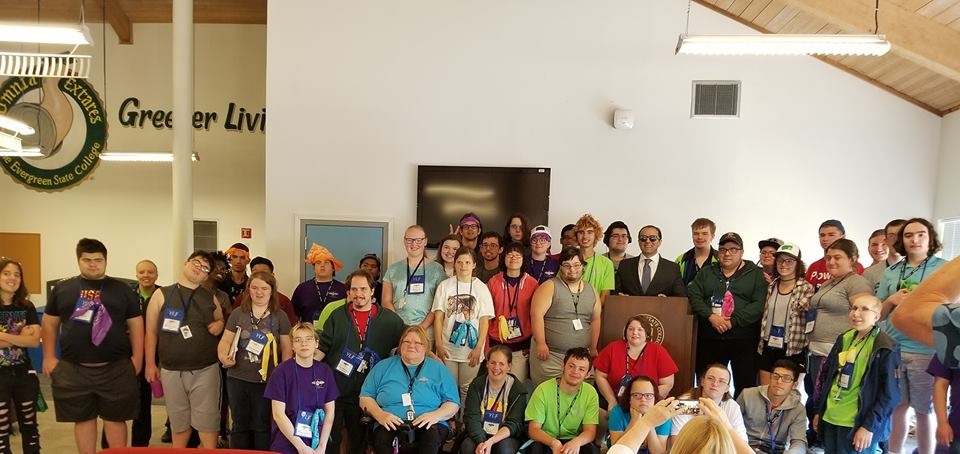 Initial Application Packet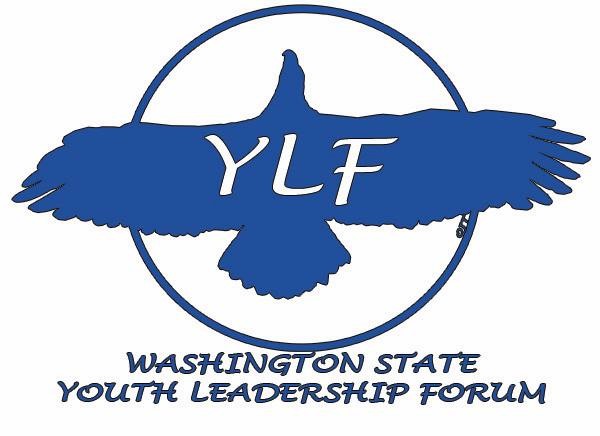 19th Annual Youth Leadership ForumAugust 4-9, 2019Dumas Bay Centre, Federal Way, WAWe are looking for future community leaders!!Come join us for the 19th Youth Leadership Forum for High School Students with Disabilities, an exciting, fun, educational, five-night, six-day, Program for youth in transition under the age of 22!!Application instructions:Students must complete all information on pages 3-5 of this fillable application. (If you need help, please ask your parents or teachers or you can call Elaine Stefanowicz, at (360) 902-9362.)Please type or print with black or blue ink.  If you require an alternative format, please contact Elaine Stefanowicz.  Mail/Email/Scan the application to: Governor’s Committee on Disability Issues and Employment, Youth Leadership Forum, Attn: Elaine Stefanowicz, PO Box 9046, Olympia, Washington 98507-9046 Email: estefanowicz@esd.wa.govYouth Leadership Forum ApplicationInitial Due Date – May 30, 2019Student’s Name: Gender: Date of Birth:     Age at Start of YLF (August 4, 2019): If over 18 years, of age, do you have a Legal Guardian:  Yes   NoMailing Address: Street Address/P.O. BoxCity, State & Zip CodeStudent’s Email Address: Student’s Cellphone Number (including area code): Parent(s)/Guardian(s)’s Name: Parent(s)/Guardian(s)’s Email Address: Parent(s)/Guardian(s)’s Phone Number: Attending High School: 	Yes	NoEnrolled in a Transition Program:  Yes	NoName of High School/Transition Program: Mailing Address of School/Transition Program: 	Street Address/P.O. Box	City, State & Zip CodeSchool/Transition Program Phone Number: Name of High School/Transition Program Counselor:  Grade Level on July 1, 2019 (must be a junior, senior, recent graduate or enrolled in a transition program): If graduate, date of graduation:  Are you receiving Services from the Division of Vocational Rehabilitation, Developmental Disabilities Administration, or Department of Services for the Blind?  	Yes 	No Do you have an IEP/504?  	Yes   NoYour answers to the following questions will be used to assess your interest and readiness to participate in the Youth Leadership Forum.  Please type your responses in the space provided or on separate sheets of paper(s) and attach it to your application packet.  Your total responses for all four of these topics should not exceed two (2) typewritten, double-spaced pages.What are two important experiences (good or bad) you have had as a young person with a disability?  (Please be specific about your examples as they relate to your disability.) In terms of leadership, please tell us about two people who have positively influenced your life and why.  (Family members, teachers, counselors, friends, public officials or celebrities are appropriate examples.) Why do you feel you are qualified to be a delegate to this Youth Leadership Forum and please tell us why you want to attend this Forum? Describe your goals for after high school graduation. I have completed the Youth Leadership Forum Application and understand that I will be contacted regarding my selection by June 10, 2019.  I understand that this is the initial application packet and a second packet will be provided that will include the opportunity for me to request accommodations and assistance (if needed), special dietary needs, travel arrangements and other information.  Signature of Student:	Date:Signature of Parent/Guardian (if under 18):	Date:Signature of Legal Guardian (if over 18, and appointed):	Date:This document must be signed and returned to:  Governor’s Committee on Disability Issues and Employment, Youth Leadership Forum, Attn: Elaine Stefanowicz, PO Box 9046, Olympia, Washington 98507-9046; Email: estefanowicz@esd.wa.gov by May 30, 2019.Professional EndorsementI, ___________________, have requested that 	        Student’s Name	Teacher, Counselor, Mentorprovide this endorsement of my application to the Youth Leadership Forum (YLF).  I have provided them a copy of the YLF brochure so that they may comment on the benefit of my attendance as well as the strengths I bring to the Forum that will benefit other participants.  This endorsement will be used to tailor the Forum to the needs of the participants.___________________				Student signature 	Date	Guardian signature (if required)	Date Please complete the following endorsement and return it to:  Governor’s Committee on Disability Issues and Employment, Youth Leadership Forum, Attn: Elaine Stefanowicz, PO Box 9046, Olympia, Washington 98507-9046; Email: estefanowicz@esd.wa.gov by May 30, 2019.Name:  _____________________	 Title:		Organization:			Name, address, and telephone numberRelationship to student:	Years known:	